1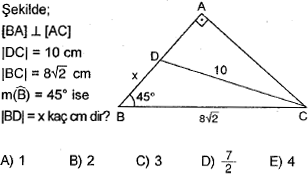 2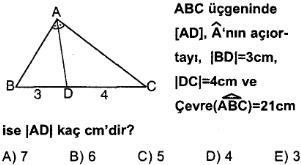 3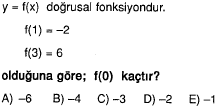 https://www.sorubak.com 4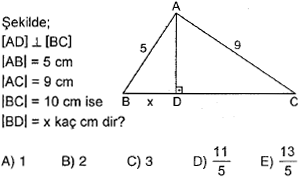 5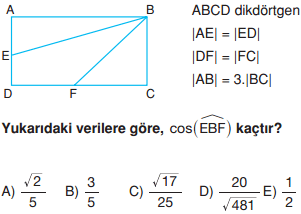 6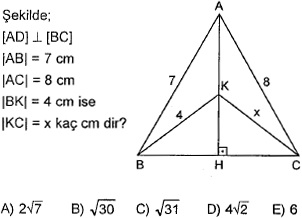 7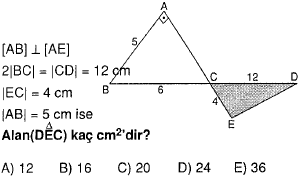 8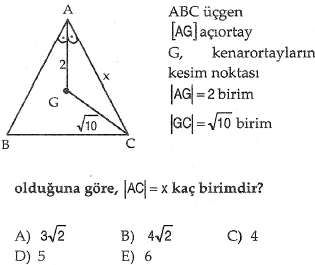 9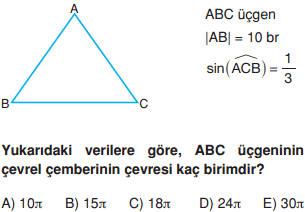 10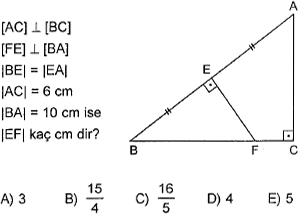 